МУЖСКАЯ СТАТИСТИКА 33 РЕГИОНАУже завтра вся Россия будет отмечать один из самых значимых праздников в году — 23 Февраля. Его празднуют не только те, кто стоит на защите страны, но и все потенциальные защитники любого возраста, не причастные на данный момент к военной службе – наши с вами мужчины.Самыми точными данными о мужчинах 33 региона располагает статистика. 
О мужчинах Владимирской области в цифрах – в нашем пресс-релизе.На 1 января 2021 года во Владимирской области проживало 1342099 человек, из них 732182 женщин и 609917 мужчин. 31748 представителей сильного пола еще не достигли возраста пяти лет, а 59 чел.  перешагнули столетний юбилей. Больше всего мужчин региона можно отнести к возрастной группе 30-34 года. В 2021 году их было 54 325 чел. Родилось 
в 2021 году 5244 детей мужского пола. Таким образом, на 1 января 2021 года в 33 регионе проживало 114338 мужчин моложе трудоспособного возраста, 387127 мужчин трудоспособного возраста и 108452 мужчин старше трудоспособного возраста.(С 1 января 2020 года трудоспособный возраст – это мужчины в возрасте 16-60 лет, женщины - 16-55 лет, старше трудоспособного – мужчины в возрасте 61 и более лет, женщины в возрасте 
56 и более лет).Из всего мужского населения 471 033 чел. живут в городах, а 138 884 мужчин относятся к категории «сельские жители». Ожидаемая продолжительность жизни в 2020 году для лиц мужского пола составила 64,6 лет. При этом у женщин этот возраст достиг отметки
в 75,3 года.Статистика наука беспристрастная, поэтому и негативные моменты не отразить тоже не может. В 2020 году по различным причинам умерло 24680 жителей Владимирской области. Из них 11677 чел относились к мужскому полу. 51 чел. - моложе трудоспособного возраста, 3949 чел. - в трудоспособном возрасте и 7656 чел. старше трудоспособного возраста.Мужчины в 2020 году охотнее всего вступали в брак в возрасте 25-29 лет – 1722 чел., чуть реже в ЗАГСе встречались женихи возраста 30-34 лет – 1384 чел., а третий 
по популярности возраст у владимирских мужчин для вступления в брак оказался возраст 
в 20- 24 года – 1157 чел. Стоит отметить, что сильному полу 33 региона любовь покоряется 
в любом возрасте. За 2020 год было зарегистрировано 218 браков, где жених был возрастом 60 лет и старше.Коллектив Владимирстата поздравляет всех мужчин с Днем защитника Отечества! Это праздник тех, кто по первому зову готов встать на защиту Родины! Это праздник крепких людей с сильным характером! Желаем Вам здоровья, успехов, благополучия и –  самое главное – мирного неба над головой! С праздником!Контактная информация: Захарова Ольга Викторовнаспециалист Владимирстата по взаимодействию со СМИтел. (4922) 773041, 773042 (доб.0409); моб. 89157653471mailto: P33_ZaharovaOV@gks.ruВладимирстат в соцсетях: https://vk.com/vladimirstatПри использовании материалов Территориального органа Федеральной службы государственной статистики по Владимирской области в официальных, учебных или научных документах, а также в средствах массовой информации ссылка на источник обязательна.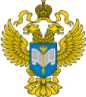 ТЕРРИТОРИАЛЬНЫЙ ОРГАН ФЕДЕРАЛЬНОЙ СЛУЖБЫ ГОСУДАРСТВЕННОЙ СТАТИСТИКИ ПО ВЛАДИМИРСКОЙ ОБЛАСТИТЕРРИТОРИАЛЬНЫЙ ОРГАН ФЕДЕРАЛЬНОЙ СЛУЖБЫ ГОСУДАРСТВЕННОЙ СТАТИСТИКИ ПО ВЛАДИМИРСКОЙ ОБЛАСТИ22 февраля 2022 г.22 февраля 2022 г.Пресс-выпуск